TREŚĆ PRZYPOMNIENIA DO BADANIA MAILOWEGO /NA PORTALU STUDENTATytuł: Przypomnienie: EUROSTUDENT – opowiedz nam, co u Ciebie?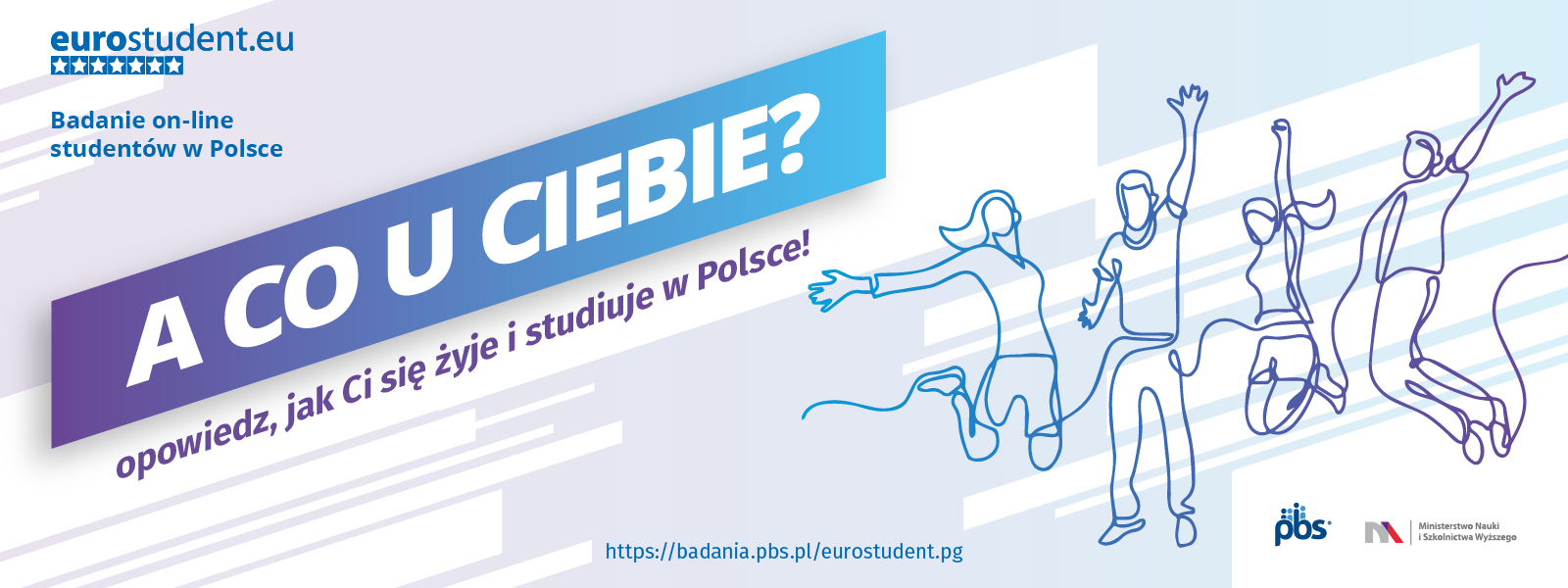 Czy już wypełniłaś/ wypełniłeś ankietę na temat swojego studenckiego życia?Przypominamy, że trwa największe europejskie badanie dotyczące życia i nauki studentów Polsce – EUROSTUDENT. Jeżeli jeszcze nie wypełniłaś/ wypełniłeś ankiety – wejdź koniecznie i opowiedz nam co u Ciebie?Ankieta zajmie ok  15 minut, dostępna jest do końca czerwca: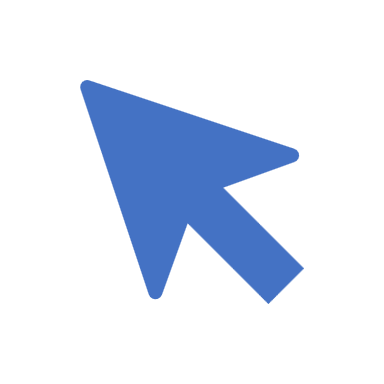  http://badania.pbs.pl/eurostudent.pg Podziel się swoją historią i doświadczeniami!Dziękujemy za poświęcony czas!Zespół badawczy EUROSTUDENT___________________________________________________________________________Chcesz wiedzieć więcej? Wejdź: https://www.eurostudent.eu/   napisz: eurostudent@pbs.plZa realizację badania w Polsce odpowiada niezależna agencja badawcza PBS Sp. z o.o. na zlecenie Ministerstwa Nauki i Szkolnictwa Wyższego. Kontakt: eurostudent@pbs.pl